Katowice, dnia 17.10.2022 r.KOMUNIKAT NR 25/2022(do użytku wewnętrznego, zapoznać z treścią wszystkich działaczy koła)I	SPRAWY  ORGANIZACYJNEW załączeniu przesyłam materiały pomocnicze do przeprowadzania walnych zgromadzeń sprawozdawczych. Przed zebraniami należy szczegółowo zapoznać się z ich treścią, szczególnie przez osoby organizujące posiedzenia oraz te, które będą przewodniczącymi, członkami komisji mandatowej, komisji uchwał i wniosków i sekretarzami zgromadzenia. Materiały z walnych zgromadzeń sprawozdawczych przesyłamy w wersji edytowalnej. Należy je uzupełnić komputerowo - wypełnione odręcznie nie będą uznawane i będą zwracane do weryfikacji. Zapisy oznaczone gwiazdkami należy usunąć z treści jeżeli nie dotyczą w/w zagadnień w kole.Przypominam, że dostarczenie do biura Zarządu Okręgu następujących materiałów: protokół zebrania sprawozdawczego, protokół Komisji uchwał i wniosków oraz uchwały (kserokopie) jest obowiązkowe i powinno nastąpić  w terminie 14 dni od walnego zgromadzenia (§ 11ust 2. Reg. Org. Koła).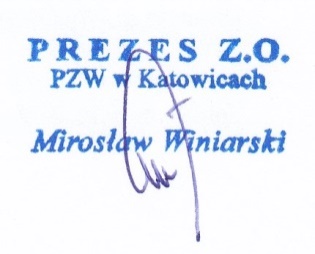 